Nom et prénom de l’élève :                                                        Ecole : CYCLE CYCLE CYCLE CYCLE CYCLE CYCLE CYCLE Année 1Année 2Année 3Année 1Année 1Année 2Année 3FREQUENTER :les rencontresassister, décovrir, renconter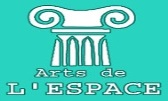 FREQUENTER :les rencontresassister, décovrir, renconter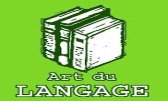 FREQUENTER :les rencontresassister, décovrir, renconter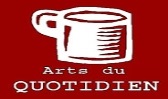 FREQUENTER :les rencontresassister, décovrir, renconter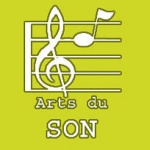 FREQUENTER :les rencontresassister, décovrir, renconter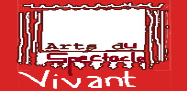 FREQUENTER :les rencontresassister, décovrir, renconter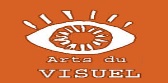 PRATIQUER :                   les pratiquesvivre une pratique artistique, présenter une production dans le cadre d’une restitution.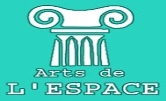 PRATIQUER :                   les pratiquesvivre une pratique artistique, présenter une production dans le cadre d’une restitution.PRATIQUER :                   les pratiquesvivre une pratique artistique, présenter une production dans le cadre d’une restitution.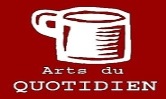 PRATIQUER :                   les pratiquesvivre une pratique artistique, présenter une production dans le cadre d’une restitution.PRATIQUER :                   les pratiquesvivre une pratique artistique, présenter une production dans le cadre d’une restitution.PRATIQUER :                   les pratiquesvivre une pratique artistique, présenter une production dans le cadre d’une restitution.S’APPROPRIER :              les connaissancesmobiliser des connaissances et des technqique, exprimer un ressenti, une émotionS’APPROPRIER :              les connaissancesmobiliser des connaissances et des technqique, exprimer un ressenti, une émotionS’APPROPRIER :              les connaissancesmobiliser des connaissances et des technqique, exprimer un ressenti, une émotionS’APPROPRIER :              les connaissancesmobiliser des connaissances et des technqique, exprimer un ressenti, une émotionS’APPROPRIER :              les connaissancesmobiliser des connaissances et des technqique, exprimer un ressenti, une émotionS’APPROPRIER :              les connaissancesmobiliser des connaissances et des technqique, exprimer un ressenti, une émotion